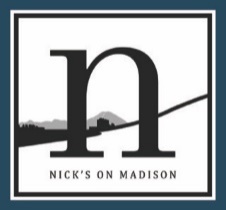 LUNCHNW SEASONAL SALADS, SOUPS AND STARTERSPrawn Cocktail ** – Classic cocktail sauce with charred jalapeño and sliced avocado                                                     13                                                      Cobb Salad –romaine lettuce, crisp bacon, chicken, sliced egg, avocado, cherry tomato, blue cheese                                       17                    Big Sue’s Caesar –romaine lettuce, garlic croutons, Caesar dressing and shaved parmesan cheese                                           11                Chop Salad –romaine, grilled chicken, salumi, tomato, carrots, kalamata olives, cucumber, mint, oregano, chives, olive oil                      17Mixed green salad – mixed greens, cracked black pepper, lemon juice and olive oil 			                            9*Add grilled chicken or prawns for $8Roasted Red Pepper and Tomato –     cup 5 / bowl 8  Soup and Salad Combo- half portion of caesar or mixed green with a cup of soup 10                                                   Sandwiches – all sandwiches served with hand cut fries, Tim’s chips or mixed green saladNick’s Burger –beef patty, cheddar cheese, lettuce, tomato, onions, aioli, dill pickle                                        18 Chicken Sandwich  – grilled chicken breast, white cheddar cheese, lettuce, onions,  aioli, dill pickle                     18Cubano – confit pork belly, ham, swiss, pickle, dijon, stone ground mustard aioli                                       18French Dip –  thinly sliced roast beef, caramelized onions, provolone, French roll, au jus                          18 Club - thinly sliced turkey breast, bacon, avocado, tomato, onion, aioli, on sourdough bread                   18Brie and Apple - brie, green apple, Banyuls honey, greens, stone ground mustard aioli, ciabatta             16                                               Grilled Cheese - toasted sourdough with melted yellow and white cheddar                                                 14*Add bacon or avocado $3                                     Nick’s on Madison / 3131 East Madison Street / 206–900–7960                    Dinner Wed-Sat 4:00-Close     Lunch Wed-Sat 11:30-2:30 PM** Consuming raw or undercooked meats, poultry, seafood, shellfish or eggs may increase your risk of foodborne illness        WINE        TO GO          $30Thai Chicken Salad – grilled chicken, yakisoba noodle, cucumber, carrot, tamarind peanut sauce, fresh herbs #